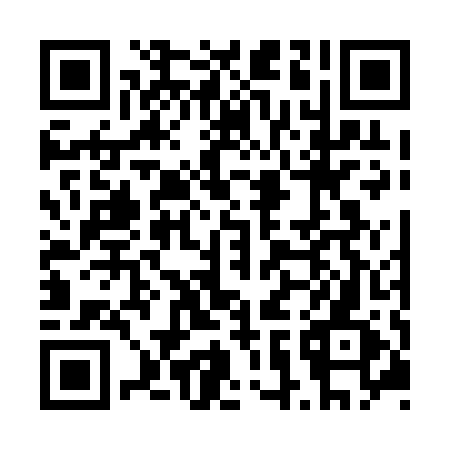 Ramadan times for Great Desert, Ontario, CanadaMon 11 Mar 2024 - Wed 10 Apr 2024High Latitude Method: Angle Based RulePrayer Calculation Method: Islamic Society of North AmericaAsar Calculation Method: HanafiPrayer times provided by https://www.salahtimes.comDateDayFajrSuhurSunriseDhuhrAsrIftarMaghribIsha11Mon6:136:137:351:265:277:177:178:4012Tue6:116:117:341:265:287:197:198:4113Wed6:096:097:321:255:297:207:208:4214Thu6:076:077:301:255:307:217:218:4415Fri6:056:057:281:255:327:237:238:4516Sat6:036:037:261:255:337:247:248:4717Sun6:016:017:241:245:347:257:258:4818Mon5:595:597:221:245:357:277:278:5019Tue5:575:577:201:245:367:287:288:5120Wed5:555:557:181:235:377:297:298:5321Thu5:535:537:161:235:387:317:318:5422Fri5:515:517:141:235:397:327:328:5623Sat5:495:497:121:225:407:347:348:5724Sun5:475:477:101:225:417:357:358:5925Mon5:455:457:081:225:427:367:369:0026Tue5:425:427:061:225:437:387:389:0227Wed5:405:407:041:215:447:397:399:0328Thu5:385:387:021:215:457:407:409:0529Fri5:365:367:011:215:467:427:429:0630Sat5:345:346:591:205:477:437:439:0831Sun5:325:326:571:205:487:447:449:101Mon5:295:296:551:205:497:467:469:112Tue5:275:276:531:195:507:477:479:133Wed5:255:256:511:195:517:487:489:144Thu5:235:236:491:195:527:507:509:165Fri5:215:216:471:195:537:517:519:186Sat5:195:196:451:185:547:527:529:197Sun5:165:166:431:185:557:547:549:218Mon5:145:146:411:185:557:557:559:229Tue5:125:126:401:175:567:567:569:2410Wed5:105:106:381:175:577:587:589:26